RESULTADO – TOMADA DE PREÇO023611EM51518HEMU2O Instituto de Gestão e Humanização – IGH, entidade de direito privado e sem fins lucrativos,classificado como Organização Social, vem tornar público o resultado da Tomada de Preços, com afinalidade de adquirir bens, insumos e serviços para o HEMU - Hospital Estadual da Mulher, comendereço à Rua R-7, S/N, Setor Oeste, Goiânia, CEP: 74.125-090.Art. 10º Não se exigirá a publicidade prévia disposta no artigoII. EMERGÊNCIA: Nas compras ou contratações realizadas em caráter de urgência ou emergência,caracterizadas pela ocorrência de fatos inesperados e imprevisíveis, cujo não atendimento imediato sejamais gravoso, importando em prejuízos ou comprometendo a segurança de pessoas ou equipamentos,reconhecidos pela administração.Bionexo do Brasil LtdaRelatório emitido em 06/11/2023 10:34CompradorIGH - HEMU - Hospital Estadual da Mulher (11.858.570/0002-14)Rua R 7, esquina com Av. Perimetral s/n - Setor Oeste - GOIÂNIA, GO CEP: 74.530-020Relação de Itens (Confirmação)Pedido de Cotação : 320417793COTAÇÃO Nº 51518 - MEDICAMENTO - HEMU OUT/2023Frete PróprioObservações: *PAGAMENTO: Somente a prazo e por meio de depósito em conta PJ do fornecedor. *FRETE: Só serão aceitaspropostas com frete CIF e para entrega no endereço: RUA R7 C/ AV PERIMETRAL, SETOR COIMBRA, Goiânia/GO CEP: 74.530-020, dia e horário especificado. *CERTIDÕES: As Certidões Municipal, Estadual de Goiás, Federal, FGTS e Trabalhista devemestar regulares desde a data da emissão da proposta até a data do pagamento. *REGULAMENTO: O processo de comprasobedecerá ao Regulamento de Compras do IGH, prevalecendo este em relação a estes termos em caso de divergência.Tipo de Cotação: Cotação EmergencialFornecedor : Todos os FornecedoresData de Confirmação : TodasValidadedaProposta PagamentoCondiçõesdeFaturamento Prazo deFornecedorFreteObservaçõesMínimoEntregaEllo Distribuicao Ltda - EppGOIÂNIA - GOWebservice Ello Distribuição - (62)PEDIDO SOMENTE SERÁ ATENDIDO A PRAZOMEDIANTE ANALISE DE CREDITO VALIDAÇÃO DODEPARTAMENTO FINANCEIRO E A CONFIRMAÇÃODE DISPONIBILIDADE DO ESTOQUE CONTATODO VENDEDOR: (62)99499 17141 dias apósconfirmação1R$ 300,000001/11/202330 ddlCIF4009-2100comercial@ellodistribuicao.com.brMais informaçõesTELEVENDAS3@ELLODISTRIBUICAO.COM.BRLOGMED DISTRIBUIDORA ELOGISTICA HOSPITALAREIRELIGOIÂNIA - GOMariana Borges Garcia - (62)1 dias apósconfirmação23R$ 250,0000R$ 500,000008/11/202329/10/202330 ddl30 ddlCIFCIFnull3565-6457prohospitalph@hotmail.comMais informaçõesVFB BRASIL LTDAVALPARAÍSO DE GOIÁS - GOLuana Silva - nullprivado2@vfbbrasil.comMais informações2dias apósLUANA SOUZA 61995276756 VFB BRASILconfirmaçãoProgramaçãode EntregaPreçoUnitário FábricaPreçoValorTotalProdutoCódigoFabricante Embalagem FornecedorComentário JustificativaRent(%)QuantidadeUsuário;- Dimaster,Med Center eMedicamentalLACTULOSE XPE Não atende67MG AMEIXA as condiçõesCX/50FRX120M deEQUILIBRIUM pagamento. -Rosana DeOliveiraMoura6LACTULOSE XPELACTULOSE XPE667MG/ML 120ML - 12210FRASCO667MG AMEIXACX/50FRX120MPOLIMAISEllo DistribuicaoLtda - EppR$R$R$275,000011-150 Frasco5,5000 0,0000DIST DEMEDICAMENTOSEIRELIKAiros,Acacia eFutura Nãorespondeu oe-mail de-30/10/202311:52homologação.;- WerbranNãoPROMETAZOL(PROMETAZINA)50MG 2MLrespondeu oe-mail dehomologação.Rosana DeOliveiraMouraPROMETAZOL(PROMETAZINA)50MG 2MLC/100 -HIPOLABORPROMETAZINA SOLINJ 50 MG 2ML -AMPOLAEllo DistribuicaoLtda - EppR$R$R$204,00001455653--11C/100100 Ampola30 Frasco- Hospdrogas 2,0400 0,0000HIPOLABORFARMACEUTICALTDANão atendeas condiçõesde30/10/202311:52pagamento.1ROCURONIO,BROMETO SOL INJ18252MISCK,VOLPHARMAEllo Distribuicao MISCK 10MGMLLtda - Epp 5ML BROMETO Hospdrogas, 15,3000 0,0000;-R$R$R$459,0000Rosana DeOliveiraMoura10MG/ML 5ML-ROCURONIOC/10Med Center,Go.Med,FRASCO 5ML.VOLPHARMADIST DE PROD Rioclarense eSuprema,30/10/202311:52HOSP EFARMACEUTUniHospitalarNão atendeas condiçõesdepagamento. -Astra, Global,Futura e Ativa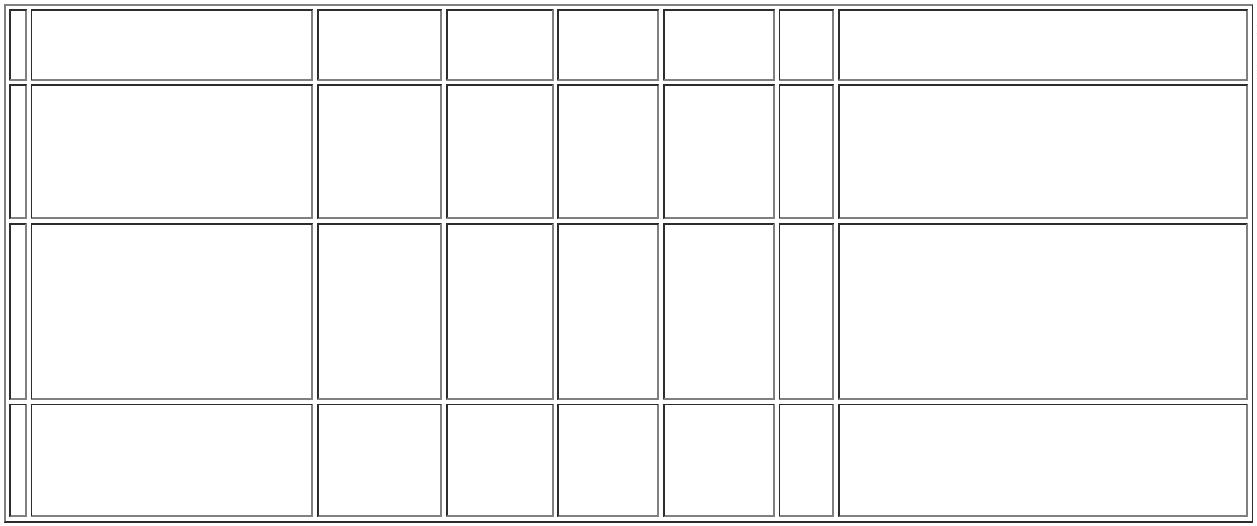 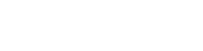 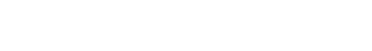 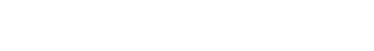 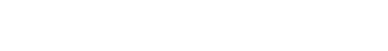 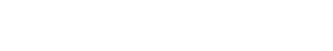 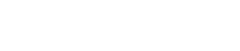 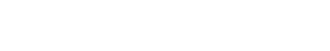 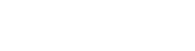 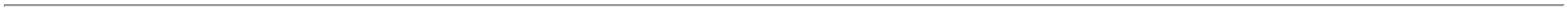 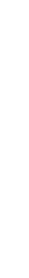 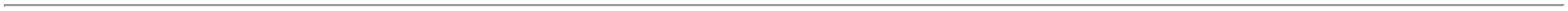 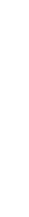 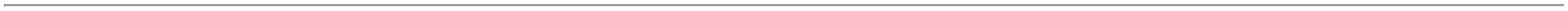 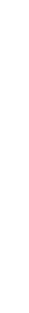 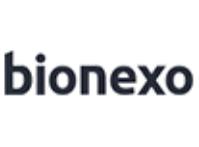 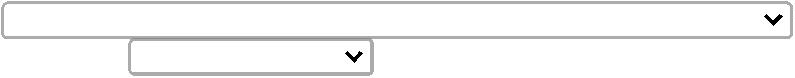 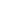 Nãorespondeu oe-mail dehomologação.TotalParcial:R$938,0000180.0Total de Itens da Cotação: 16Total de Itens Impressos: 3Programaçãode EntregaPreçoUnitário FábricaPreçoValorTotalProdutoCódigoFabricante Embalagem FornecedorComentário JustificativaRent(%)QuantidadeUsuário;- Biohosp,Med Center eRioclarenseNão atendeas condiçõesdepagamento. - 23,0000 0,0000Global, AstraRosana DeOliveiraMouraLOGMEDNITROPRUSSIATODE SODIO SOL INJ25 MG/MLSOL INJ CXHYPOFARMA AMP VD AMBX 2 MLDISTRIBUIDORAE LOGISTICAHOSPITALAREIRELINITROP,R$R$R$276,0000126456-null12 Frasco/Ampola50MG -FRASCO/AMPOLA30/10/202311:52e Ativa Nãorespondeu oe-mail dehomologação.TotalParcial:R$276,000012.0Total de Itens da Cotação: 16Total de Itens Impressos: 1Programaçãode EntregaPreçoUnitário FábricaPreçoValorTotalProdutoCódigoFabricante Embalagem FornecedorComentário JustificativaRent(%)QuantidadeUsuárioRosana DeOliveiraMouraIPRATROPIO BR;- Jm Nãorespondeu oe-mail dehomologação.BROMETO DEIPRATROPIO 0.025% 48800ML - UNIDADE0,25 MG/MLVFB BRASILLTDAR$R$3-1null4 UnidadeR$ 5,4264GTS 20 ML -PRATI - PRATI1,3566 0,0000230/10/202311:52ENOXAPARINASODICA 60MG/MLSERINGA PRE -PREENCHIDA -(SC)>COM AÇÃO PARATRATAMENTO DATROMBOSE VENOSAPROFUNDA (TEP) EPARATROMBOEMBOLISMOVENOSO (TEV),ANGINA INSTAVEL,INFARTO DOMIOCARDIO, COMPREVENÇÃO DETROMBOS NAENOXOPARINA60MG/0,6ML CXC/2 SERHEPARINOXCRISTALIA -CRISTALIA -CRISTALIARosana DeOliveiraMouraVFB BRASILLTDAR$R$R$939001-1null-100 Seringa15,6294 0,00001.562,940030/10/202311:52CIRCULAÇÃOEXTRACORPOREADURANTEHEMODIALISE. AMEDICAÇÃO DEVERÁCONTER TODAS ASAÇÕESFARMACOLÓGICASCITADAS - SERINGAPRE-PREENCHIDA -SERINGATotalParcial:R$104.096.01.568,3664Total de Itens da Cotação: 16Total de Itens Impressos: 2TotalGeral:R$22.782,3664Clique aqui para geração de relatório completo com quebra de página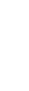 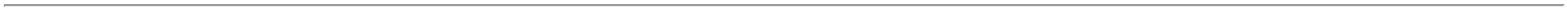 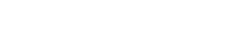 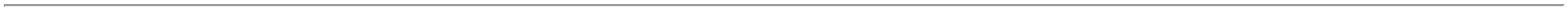 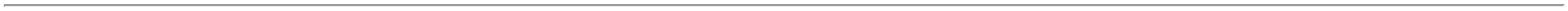 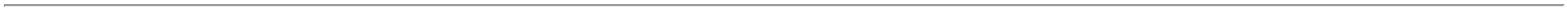 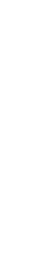 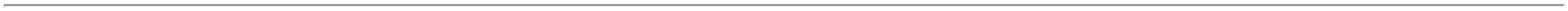 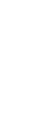 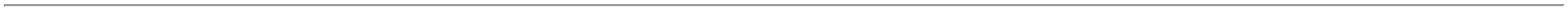 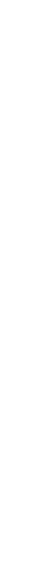 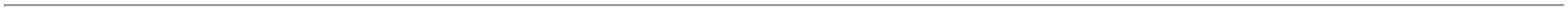 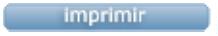 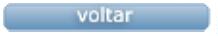 